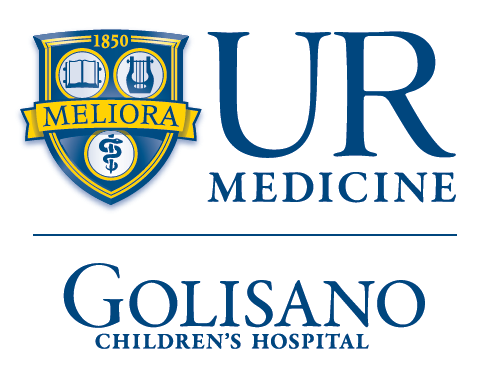 URMC Delayed Cord Clamping (DCC) ProtocolInclusion:Agreed to be eligible by OB and NICU teams prior to deliveryNo known exclusions prior to birthExclusions:Fetal	Maternal		Anomalies□ Infant with no tone/movement	□ General anesthesia		□ CDH (Diaphragmatic Hernia) □ IUGR < 5%	□ Abruption/bleeding		□ Hydrops	□ RBC alloimmunization	□ Uterine rupture		□ Abdominal wall defect		□ Uncontrolled DM		□ Other anomaly requiring	□ Placental incision w/ C-section	    urgent resuscitation Twins/Multiples	□ Placenta delivered before infant□ Discordant twins > 20%	□ Other urgent maternal complication□ Monochorionic twins□ High order multiple	Placental	□ Velamentous cord insertion	□ Reverse end diastolic flow				Procedure:Ob will indicate on CPN board those that should be eligible during situational awarenessOB/NICU “huddle” just prior to delivery to confirm plan for DCC, unless exclusion is met as noted aboveOB Nurse will obtain pre-warmed blankets for OB team Sterile pre-warmed blankets should be used for C-sectionsOnce infant is delivered and DCC begins, NICU “baby catcher” watches clockOB Team will:Gently dry and stimulate infant in warm blankets at the level of the perineum or on the mother skin to skinSuction mouth and nose with bulb syringeTiming of Delay: For preterm infants <37 weeks--- After a total of 30-60 seconds, NICU (if present) or baby catcher will say “30 seconds complete” and “60 seconds complete” and OB team will clamp cord and hand infant to NICU teamFor infants >37 weeks--- typically 30-60 seconds (up to 3 minutes) depending on infant status and need for evaluation or resuscitationInfant resuscitation continues with NICU teamOB Team to document in chart that DCC was completedNote:  If at any point before or during delivery, mom or infant become unstable, plan for DCC may be aborted by OB or NICU teamQuestions?-For NICU questions or concerns contact: Christina Muffy Sollinger, MD-For OB/MFM questions or concerns contact: Courtney Olson-Chen, MD